Publicado en Madrid el 08/01/2018 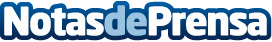 El cocinero Julio Zhang reinventa la clásica receta del churro madrileñoEl chef chino artífice de los restaurantes madrileños Soy Kitchen o Lamian, y que también ha modernizado la cocina del mítico El Buda Feliz, ha integrado en las cartas de sus locales, durante este mes de enero, una reinvención de la receta tradicional del churro madrileño realizada de la mano del whisky irlandés Baileys, integrándolo en esta nueva creación que quiere aunar tradición y vanguardiaDatos de contacto:LA MÁS CHULA913644688Nota de prensa publicada en: https://www.notasdeprensa.es/el-cocinero-julio-zhang-reinventa-la-clasica Categorias: Gastronomía Restauración http://www.notasdeprensa.es